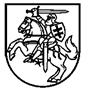 ŠVIETIMO INFORMACINIŲ TECHNOLOGIJŲ CENTRO DIREKTORIUS ĮSAKYMASDĖL PEDAGOGŲ KVALIFIKACIJOS TOBULINIMO PROGRAMŲ DALYVIŲ TIKSLINIŲ GRUPIŲ KLASIFIKATORIAUS TVIRTINIMO2013 m. rugsėjo 17 d. Nr. V1-96Vilnius	Vadovaudamasis Švietimo ir mokslo klasifikatorių kūrimo koordinavimo taisyklių, patvirtintų Lietuvos Respublikos švietimo ir mokslo ministro 2006 m. rugsėjo 20 d. įsakymu Nr. ISAK-1844 (Žin., 2006, Nr. 101-3930), 47 punktu:            t v i r t i n u  Pedagogų kvalifikacijos tobulinimo programų dalyvių tikslinių grupių klasifikatorių (pridedama).Direktoriaus pavaduotojas l. e. direktoriaus pareigas                   Mantas MasaitisPatvirtintaŠvietimo informacinių technologijų centrodirektoriaus   2013 m. rugsėjo 17 d.Įsakymu   Nr. V1-96.PEDAGOGŲ KVALIFIKACIJOS TOBULINIMO PROGRAMŲ DALYVIŲ TIKSLINIŲ GRUPIŲ KLASIFIKATORIUSKlasifikatoriaus duomenys:____________________________Klasifikatoriaus pavadinimas lietuvių kalbaPedagogų kvalifikacijos tobulinimo programų dalyvių tikslinės grupėsKlasifikatoriaus pavadinimas anglų kalbaTeacher qualification programs groups of participantsKlasifikatoriaus pavadinimo santrumpaKL_NS_DALYVKlasifikatoriaus paskirtisSuskirstyti pedagogų kvalifikacijos tobulinimo programų dalyvius į dalyvių tikslines grupesKlasifikatoriaus tipasLokalusKlasifikatoriaus rengėjo pavadinimasŠvietimo informacinių technologijų centras,Ugdymo plėtotės centrasEil. Nr.KodasPavadinimas lietuvių kalbaPavadinimas anglų kalbaAprašymas110Dalykų mokytojaiSubject teachersBendrojo lavinimo mokyklos dalykų mokytojų tikslinė grupė220Pradinio ugdymo mokytojaiPrimary school teachersPradinio ugdymo mokytojų grupė330Profesijos mokytojaiVocational teachersMokytojų, dėstančių pagal pirminio, tęstinio profesinio mokymo programas, tikslinė grupė440Asmenys, dirbantys pagal neformaliojo vaikų švietimo programas Persons working under the non-formal education programAsmenų, dirbančių pagal neformaliojo vaikų švietimo programas, tikslinė grupė550Mokyklų vadovai, jų pavaduotojai ugdymui, ugdymą organizuojančių skyrių vedėjaiSchool heads and their deputies, heads of departments organizingMokyklų vadovų, jų pavaduotojų ugdymui, ugdymą organizuojančių skyrių vedėjų tikslinė grupė660Pagalbos mokiniui specialistaiPupil support specialistsMokyklos pedagoginių darbuotojų (išskyrus mokyklos vadovus ir pavaduotojus ugdymui), teikiančių pagalbą mokiniui, tikslinė grupė (pvz.: bibliotekininkai) 